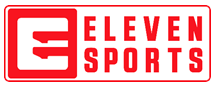 PARA DIVULGAÇÃO IMEDIATALisboa, 15 de Junho de 2020Contacto: João Pereira de FariaPR & Communicationsjoao.faria@elevensports.comT. 925 400 881O REGRESSO DA FÓRMULA 1 A PORTUGAL EM DISCUSSÃO NA ELEVEN SPORTS Paulo Pinheiro, administrador do Autódromo Internacional do Algarve garante ainda não estar nada confirmado quanto à realização de um GP de F1 em PortugalLisboa, 15 de Junho 2020 – O F1 Eleven de ontem contou com a participação de um convidado especial: Paulo Pinheiro, administrador do Autódromo Internacional do Algarve (AIA), que esteve à conversa, em Direto no Facebook da ELEVEN SPORTS, onde assumiu a vontade de receber, nesta temporada, um Grande Prémio de Fórmula 1, ainda que tenha admitido que, por agora, nada esteja fechado com a promotora do mundial de F1.O administrador do Autódromo Internacional do Algarve (AIA) – Paulo Pinheiro, foi o convidado especial do F1 Eleven de ontem, em Direto no Facebook da ELEVEN SPORTS, onde o tema central foi o regresso da F1 a Portugal.Sobre a confirmação de se realizar um GP de F1 em Portugal, Paulo Pinheiro referiu que “Não há nada confirmado. Vamos tentar.” Sobre datas preferenciais Paulo Pinheiro disse que “Temos preferência de uma data o mais tarde possível no calendário de provas europeias, no mês de Outubro e não em Setembro, e a haver Grande Prémio no nosso país teremos todas as provas habituais: F2, F3 e Porsche SuperCup”.Sobre a eventualidade de ser apenas uma data para este ano ou para mais anos, o administrador do AIA referiu que “O que está na mesa é apenas uma corrida para este ano, unicamente não há nenhuma conversa para corridas em anos posteriores”. A nossa intenção é, conseguindo fechar contrato para este ano, que a corrida corra bem, seja uma corrida exemplar a todos os níveis e isso nos permita ficar com uma possibilidade em anos vindouros”Mesmo sem confirmação de realização de um GP em Portugal, Paulo Pinheiro partilhou que "Recebemos hoje quase mil e-mails do estrangeiro a pedir o link para compra de bilhete, mesmo sem perguntar o preço. É interessante ver que há fome enorme de F1 em Portugal, tanto de portugueses como de estrangeiros."Sobre as condições do asfalto Paulo Pinheiro referiu que “Não está perfeito, está aceitável. Era inconcebível fazermos uma corrida de Fórmula 1 com o asfalto como está. Temos de pôr asfalto novo, temos de dar tempo para o asfalto curar, para quando eles vierem cá ter grip. Significa que o circuito vai ter de ser utilizado ao longo do mês, antes de uma corrida para que tenha grip, para que esteja liso e para que eventuais pequenas correções que sejam necessárias fazer sejam feitas em tempo útil, porque tem de ser tudo perfeito, senão não vale a pena estarmos a meter-nos nisto.”Quanto à presença de público Paulo Pinheiro confidenciou que "Quem vai fazer uma prova pela primeira vez, quer ter público. O principal factor é a corrida ter público. Não faço a ideia se será possível, mas estou a trabalhar afincadamente para isso".Relativamente ao pagamento de fee, Paulo Pinheiro assumiu “Temos contactos com a Liberty há algum tempo. Uma corrida custa normalmente 30 a 35 milhões de euros. Com esses valores é difícil acontecer por cá, por muito bom que o circuito e o País sejam. Não vamos pagar fee.”Em forma de conclusão, sobre a eventual realização de um GP de F1 em Portugal, o administrador do AIA garante que "os portugueses podem sonhar".A entrevista pode ser vista na íntegra no Facebook da ELEVEN SPORTS aqui ou ouvida em Podcast em Apple Podcasts, Castbox, Google Podcasts, SoundCloud e Spotify#ForTheFans #F1ElevenFIMNota aos EditoresSobre a ELEVEN SPORTS:A ELEVEN SPORTS é um distribuidor premiado de conteúdos desportivos, que apresenta as melhores competições nacionais e internacionais e os melhores programas de entretenimento, totalmente dedicados aos fãs de todo o mundo. A crescer globalmente, com um conhecimento profundo sobre os fãs em cada país, a ELEVEN SPORTS está a desafiar a forma como o desporto em direto é apresentado.A ELEVEN SPORTS oferece por ano milhares de horas de conteúdos desportivos Premium EM DIRETO a milhões de subscritores em todo o mundo, em Portugal, na Bélgica, Itália, Luxemburgo, Polónia, Japão, Mianmar e Taiwan. A ELEVEN SPORTS detém os direitos de transmissão de algumas das mais conceituadas ligas desportivas mundiais como a UEFA Champions League, LaLiga, Bundesliga, Ligue1, Jupiler Pro League, English Football League Championship, Scottish Premiership, F1, F2, F3, Porsche SuperCup, NFL, ATP250, Liga Endesa, e muito mais.A abordagem da ELEVEN garante que os fãs estão sempre envolvidos, on-air, online e nas redes sociais. A plataforma OTT da ELEVEN está no centro da sua estratégia a longo prazo, oferecendo aos fãs uma experiência flexível através de todos os seus dispositivos. A ELEVEN SPORTS oferece cobertura de desportos Premium em direto, em idiomas locais, complementada com notícias, análises abrangentes junto ao relvado e em estúdio, conteúdos digitais e programação local. Os serviços da ELEVEN SPORTS estão disponíveis 24 horas por dia, sete dias por semana, em multi-ecrã, Full HD ou 4K e são produzidos localmente de acordo com os mais altos padrões internacionais.Website: www.elevensports.ptFacebook: ElevenSportsPortugalTwitter: @ ElevenSports_PTInstagram: @ elevensportsptLinkedIn: ELEVEN SPORTS PORTUGALPodcasts: Apple Podcasts, Castbox, Google Podcasts, SoundCloud, SpotifyYouTube: Eleven Sports PortugalTwitch: Eleven Sports Portugal 